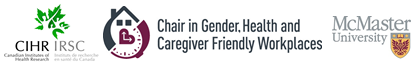 Sample QuestionsMultiple Choice – Please select the most correct answer (d, b, d, f, a, a, e, d, a)Which of the following demographic changes have lead to the increased trend of caregiver-employees?Increased women in the workforceIncreased longevityIncreased health care pressures to provide informal eldercareAll of the aboveThe trend towards an increase in the aging population is seen only in developed nationsTrueFalseWhich is not a reason why people become caregiver-employees?Time to give backAllowing the elderly to age at home as opposed to institutionalized care facilitiesNo other choiceNone of the aboveWhich of the following are true?The majority of caregiver-employees are juggling part time work with caregiving tasksEvidence shows that once CEs increase their labour force commitments, they are not as likely to return to previous levels even if caregiver responsibilities have endedThe sandwich generation refers to individuals between the ages of 45-65 years of age who are rearing children and supporting an elderly personMen are about as likely as women to become CEsAll of the aboveMore than one of the aboveCaregiver-friendly workplace policies are deliberate organizational changes, with regards to policies, practices, or target culture, that reduce work-family conflict and/or support the lives of employees outside of the workplace.True FalseThe most common CFWPs  found are:Support servicesFinancial assistance/reliefCulture changeAll of the aboveNone of the aboveWhich of the following are benefits to implementing CFWPs in the workplace?Increased job commitmentIncreased employee retentionIncreased employee turnoverAll of the aboveA and BB and CWhat can employers do to incorporate CFWPs in the workplace?Encourage a family-friendly workplaceEducate employees on programs, policies and informationEncourage the importance of open discussion and communication All of the above Lack of awareness in the workplace, type/nature of the job and support from managers/supervisors are all examples of barriers to implementing CFWPs.True False Short AnswerDefine caregiver-employees (CEs).Describe the stresses and strain that caregiver-employees experience at Home In the workplace Name and describe 3 of the 5 types of caregiver-friendly workplaces (CFWPs).Long AnswerExplain the gender differences in caregiving. Do you think that there are types of CFWPs that are more effective than others? Explain why or why not.Do you think that employers should use a one size fits all or a case-by-case approach to implementing CFWPs? Explain why or why not. Sample AssignmentHow do you think companies such as Johnson & Johnson or Centrica decide which CFWPs to provide for employees?The Hydro Company is a medium sized utilities company headquartered in the suburbs just outside of Toronto, Canada.  The company was founded 46 years ago, has traditional policies and is not so receptive to change. Majority of the employees are suburban, male and in their fifties. Most employees have families, with teenaged children. Based on this company profile, devise a list of specific CFWPs that they can use. Technicorp Inc. is a start up technology company located in Vancouver, British Columbia that was established within the past 5 years. The company has 20 employees, who are split evenly male and female and are mostly in their early thirties. Most are unmarried. Technicorp is a very progressive company and prides itself on offering many employee benefits. Based on this company profile, devise a list of specific CFWPs that they can use.This work has been funded by a CIHR Chair in Gender, Work & Health, FRN: CG1 126585